  LUNCH SPECIALSServed until 4 pm
 (All Lunch Specials Include Soup or Small Salad plus Fountain Drink)1/2 Sub (Any sub of your choice)   . . . . . . . . . . . . . . . . . . . .   9.95	
1/2 Baked Ziti (Penne, Parm, Ricotta, Meat Sauce)   . . . . .   9.95 1/2 Lasagna . . . . . . . . . . . . . . . . . . . . . . . . . . . . . .  .  . . . . . .   9.95	
1/2 Rustica (Penne noodles, Ricotta, MozzarellaChicken, Red Sauce, Parmigiana) . . . . . . . . . . . . . . . . . . . . .  9.95
Spaghetti. . . . . . . . . . . . . . . . . . . . . . . . . . . . . . . . . . . . . . . . .  9.25	      
1/2 Ravioli (Cheese, Beef or Spinach). . . . . . . . . . . . . . . . . .  9.25	
1/2 Fettuccini. . . 7.95   with Chicken.  . . . . . . . . . . . . . .  . .   9.95Soup, One trip Salad Bar & Garlic Bread  . . . . . . . . . . . . . .    9.25	
1/2 Baked Ravioli (Cheese, Beef or Spinach). . . .  . . . . . . . 9.95Soup: Bowl. . . . . . . .5.25   Cup. . . . . .  . 4.00           
(Soup Served Monday Thru Friday till 4:00 PM)                           
9” One topping Pizza  . . . . . . . . . . . . . . .   . .  . . . . . . . . . . 9.95 (1.50 extra for each additional item)		Gyro . . . . . . . . . . . . .. . . .9.95  Chicken Gyro  . . . . . . . . .       9.95
SUBMARINE SANDWICHES(All Submarines Include Potato Chips)
Whole Sub (available as a wrap) .  11.50	Half Sub . . . 8.50 HOTSteak & Cheese (Mozzarella, Cheddar, onions/peppers)    
Italian Sausage (Mozzarella, onions/peppers, meat sauce)
Chicken & Cheese (Mozzarella, Cheddar, onions/peppers)
Chicken Parmigiana (Provolone, red sauce)	
Eggplant Parmigiana (Provolone, red sauce)
Meatball (Meat Sauce, Mozzarella)		
Hot Combo (Salami, Pepperoni, Canadian Bacon, 
Provolone, Tomato, Pizza Sauce)
French Dip (Roast Beef, Melted Swiss, Au Jus)
COLD OR HOT
Ham (Lettuce, Tomato, Mayo, Mustard, Swiss, Cheddar)
Roast Beef (Lettuce, Tom, Mayo, Mustard, Swiss, Cheddar)
Turkey (Lettuce, Tomato, Mayo, Swiss)
Pastrami (Lettuce, Tomato, Mayo, Mustard, Swiss)
Veggie (Cream Cheese, Sprouts, Green Pepper
              Onions, Lettuce, Tomatoes Cucumbers)
Italian (cold or hot) – (Salami, Ham, Provolone, Mayo,
                                    Onion, Lettuce, Tomato, Oil Dressing)
BLT (Bacon, Lettuce and Tomato, Mayo)
Club (Turkey, Ham, Bacon, Lettuce, Tomato, Mayo, 
          Swiss, Cheddar)
Gyro  . . . . . . . . . . . .    9.50       	     Chicken Gyro  . . . . . 9.50 The Beefeater … 11.50   The Chicken Tender Sandwich  11.50
Fish Sandwich . 13.50      Ultimate Cheese Burger .. 11.50The Impossible Burger (Vegetarian) .. 12.50SPECIALTY PIZZASNO SUBSTITUTIONS ON HOUSE SPECIALS      Personal     Small    Medium    Large     X-Large
            9” 	              11”             13”             15”              17”COMBO   
         11.75             16.25         18.75        22.25                25.75Pepperoni, Sausage, Mushrooms, Green Peppers
BBQ CHICKEN 
          11.75             16.25         18.75        22.25                 25.75
Smoked Gouda, Red Onions, Barbeque Chicken, Barbeque Sauce, Cilantro
BUFFALO CHICKEN
          11.75             16.25         18.75        22.25                25.75Chicken, Bacon Strips, Red Onions, Buffalo Sauce
CHICKEN BACON RANCH
          11.75             16.25         18.75        22.25                25.75Chicken, Bacon Strips, Red Onion, Ranch Sauce (No Red Sauce)GREEK STYLE
         11.75             16.25         18.75        22.25                25.75Canadian Bacon, Pepperoni, White Onions, Extra Cheese, No SauceSPICY HOT 
           11.75             16.25         18.75        22.25                25.75Pepperoni, Hot Sausage, Mushrooms, Jalapeño Peppers
VEGETARIAN
          11.75             16.25         18.75        22.25                 25.75Mushrooms, Black Olives, Green Peppers, White Onions, (Choose Tomatoes or Pineapple)
MEDITERRANEAN PIZZA	
          11.75             16.25         18.75        22.25                 25.75Artichoke Hearts, Greek Olives, Pepperoncini’s, Red Onions, Sundried Tomato, Pesto
MARGHERITA
         11.75             16.25         18.75         22.25                 25.75Fresh Mozzarella, Fresh Sliced Tomatoes, and Basil
ALL MEAT SPECIAL
        12.75 	               18.25         21.25           25.25            28.75Pepperoni, Canadian Bacon, Italian Sausage, SalamiPIZZA MAN SPECIAL
        14.75                  20.50          23.00           27.50             30.75Pepperoni, Sausage, Canadian Bacon, Mushrooms, Green Peppers, 
Black Olives, White Onions, Extra CheeseCHEF’S MISTAKE
       15.75                    21.50          24.00           28.50               31.75Canadian Bacon, Pepperoni, Sausage, White Onions, Black Olives, Green Peppers, Mushrooms, Pineapple, Tomatoes, (Jalapeños, Anchovies & Shrimp only if specified)Build your own Pizza - Whole Wheat or White CrustMozzarella , Feta Cheese, White Sauce, Garlic Butter Sauce, Hamburger, Canadian Bacon, Pepperoni, Chicken, Salami, Italian Sausage, Hot Sausage, Meatball, Bacon Bits, Real Bacon , Shrimp, Smoked Clams, Onions, (Black, Green & Greek Olives),  Red Onions, Green Peppers, Tomatoes, Mushrooms, Pineapple, Jalapeño Peppers, Minced Garlic Anchovies, Pesto, Broccoli, Pepperoncini, Artichoke Hearts, Spinach, Steak, Gyro Meat, Sundried Tomatoes Gorgonzola Cheese, CilantroPersonal	Small  	Medium 	Large         X-Large
       	      9”	  11” 	   13”    	  15” 	  17”
1 Topping    9.25            15.25            18.25 	20.75  	23.00  
   	      
2 Toppings   9.75            15.75   	18.75 	22.00           24.00		
 3 Toppings   10.25       16.25 	19.25 	23.00 	25.00  	 		
X-Toppings    1.50         2.25                2.50    	  2.75              3.00  	    
Thick Crust   1.00         2.00               2.00              2.00 	   2.00 CALZONE $16.50  Pizza Turnover w/Ricotta & Mozzarella order with choice of 4 pizza ingredients- (extra ingredients $1.50 each)Stromboli - Mozzarella and your choice of 4 Pizza Ingredients 15.50SALADS
Small . . . . . .             $8.50 	Large . . . . . . . .  . . . . . $11.50
CHEF’S- Swiss & Cheddar, Tomato, Salami, Ham, Turkey, Olives, 
Pepperoncini’s & EggGREEK – Feta Cheese, Pepperoncini’s, Tomato, Kalamata Olives, 
Salami, Ham & ProvoloneANTIPASTO – Provolone, Tomato, Anchovies, Pepperoncini’s, 
Ham, Olives & SalamiSHRIMP – Lettuce, Tomato, Egg, Cucumber & Baby ShrimpGARDEN – Lettuce, Tomato, Cucumber, Cheese, Bacon Bits, Eggs & SproutsCHICKEN CAESAR – Romaine lettuce, Fresh Parmesan, Croutons, Chicken, Caesar DressingSMOKED SALMON CAESAR – Romaine lettuce, Fresh Parmesan, Croutons, Cold Lock Salmon, Caesar Dressing
MEDITERRANEAN ANTIPASTO – Ham, Italian Salami, Provolone Cheese, Tomato, Roasted Red Pepper, Artichoke          Heart, Kalamata Olives, Green Olives, Black Olives on a bed of Mixed GreensChicken Tender Cobb Salad – Chicken, Bacon Bits, Tomatoes, Red Onion & EggsSteak Salad- 4oz Steak, Green Peppers, Red Onions, Craisins, & Blue Cheese Crumbles (Large Size Only) 
SALAD BAR     One Trip    $8.50            Unlimited Trips       $11.50DRESSINGS: Ranch, Blue Cheese, 1000 Island, Italian, Caesar, Oil and Vinegar, Honey Mustard, French, Raspberry VinaigretteAPPETIZERSCaprese Salad . . . . . . . . . . . . . . . . . . . . . . . . . . . . . . . . . . . . . . . .    11.50
Fresh Mozzarella, Fresh Tomatoes & Basil 
Sprinkled with Oil and Basamic Vinegar
The Trio . . . . . . . . . . . . . . . . . . . . . . .       15.95
Mozzarella Sticks, Fries, & Calamari)
Jalapeno Poppers w/Cajun Ranch . . . . . . . . . . . . . . . . . . . . . . . . . 10.95
Cheese Curds w/Marinara . . . . . . . . . . . . . . . . . . . . . . . . . . . . . . .  . 9.95
Smoked Salmon Spread . . . . . . . . . . . . . . . . . . .  . . . .  . . . . . . .       10.50
W/ Greek Peppers, Feta Cheese and toasted garlic bread points
Mozzarella Sticks w/Marinara . . . . . . . . . . . . . . . . . . . . . . . . . . .    10.95
Steamed Clams (1 Lb) . . . . . . . . . . . . . . . . . . . . . . . . . . . . . . . .        16.95
Served in a light Italian Tomato Broth w/Garlic & White Wine & served w/ Garlic BreadCheese Bread        Half . . . . . . . . 3.00                 Whole . . . . . . . . . .   5.00
Garlic Bread         Half . . . . . . . .  2.75                 Whole . . . . . . . . . .   4.75
With Pizza Sauce Add  . . . . . . . . 2.25
Bruschetta             Half . . . .  . . .  .4.50                 Whole  . . . . . . . .     6.50
Tomato and Basil in a light Balsamic Vinegar with mozzarella on a toasted Sub Roll 
Basket Of Fries . . . . . . . . . . . . . . . . . . . . . . . . . . . . . . . . .    6.00
Italian Sausage OR Meatballs. . . . . . . . . . . . . .  . . . . . . . . . . . . . . . . .7.00
Italian Sausage AND Meatballs. . . . . . . . . . . . . .. . . . . . . . . . . . . .    9.00
Potato OR Pasta OR Artichoke Pasta Salad . . . . . . . . . . . . . . . . .     5.50
Chicken Wings 
Spicy/Regular/BBQ/Bourbon Brown Sugar/ Honey Habanero/ Dante Hot Hot/ Siracha BBQ/ Garlic Parmesan/ or Ranch  (W/(Ranch or Bleu Cheese Dressing) . 8 Count….. 11.25 14 Count ……16.95 24 Count ………26.95

DINNERSIncludes One Trip Salad Bar & Garlic Bread 
(Substitute Cheese Bread add $2.00)Spaghetti						w/ Meat Sauce, Alfredo Sauce or Marinara .  . . . . . . . . . . . . .        13.50	              add Meatballs or Italian Sausage . . . . . . . . . . . . . . . . . . . . . . .           2.75	Baked Ziti Penne, Parmesan ,Ricotta, Meat Sauce  . . . . . . . .         13.50	Chicken Parmigiana (w/side of spaghetti)   . . . . . . . . . . . . . .         16.95	Eggplant Parmigiana (w/side of spaghetti) . . . . . . . . . . . . . . .        13.50	Lasagna . . . . . . . . . . . . . . . . . . . . . . . . . . .  . . . . . . . . . . . . . . . . .        16.95	
Penne Pasta with Chicken				Fettuccini Sauce & Broccoli . . . . . . . . . . . . . . . . . . . .        17.50		
Ravioli with Meat Sauce
(Cheese, Spinach or Beef) . .  . . . . . . . . . . . . . . . . . . . . . . . . . . . .       14.50
Baked Ravioli (Cheese, Beef, or Spinach)
(Topped with Meat Sauce & Cheese) . .   . . . . . . . . . . . . . . . . . . . . .      17.50
1/2 Ravioli & 1/2 Spaghetti . . . . . . . . . . . . . . . . .. . . . . . . . . . . .       14.50
1/2 Baked Ravioli & 1/2 Lasagna . . . . . . .. . . . . . . . . . . . . . . . .        17.50
Fettuccini Alfredo . . . . . . . . . . . . . . . . . . . . . . . . . . . . . . . . . . . .        14.95add Chicken or Baby Shrimp  . . . . . . . . . . . . . . . . .  . . . . . . . . . .        3.25
add Prawns, Clams & Scallops . . . . . . . . . . . . . . . . . . . . . . . . . .        5.25	Italian Trio . . . . . . . . . . . . . . . . . . . . . . . . . . . . . . . . . . . . . . . . . .        18.95   Gruyere Mac & Cheese ………………………………………..       13.50Dinners Below do not come with Salad or Garlic Bread
Fish & Chips (Fried Alaskan Cod) . . . . . . . . . . . . . . . . . . . . . . . . . .  14.50	 Chicken & Waffles …………………………………………………. 14.50Chicken Strips & Fries ……………………………………………… 14.50Grilled Flat Iron Steak (8oz w/ Rice Pilaf and Broccoli or Asparagus) 16.95   Grilled Chicken Breast (12oz w/ Rice Pilaf and Broccoli or Asparagus) 13.50Grilled Wild Alaska Salmon (w/ Rice Pilaf and Broccoli or Asparagus) 14.50                               
  CHILDREN’S MENUIncludes ½ Garlic Bread1/2 Spaghetti . . . .  . . . . . . .7.50      ½  Fettuccini Alfredo. .. .  . . . . . .8.50Mac & Cheese. . . . . . . . . .   7.50           with Chicken.  . . . . . . . . . . . .   9.75Chicken Tenders, Apple Sauce, & Carrots 8.50                                                            ½ Ravioli and Cheese . . . . . . . . 8.50 
BEVERAGESFountain Drinks (free refills). . . . . . . . . . . . . . . . . . . . . . . . . . . . . . .  2.50 
(Coke, Diet Coke Dr. Pepper, Sprite, Barq’s Root Beer) 24oz Fountain Drinks (non-refillable) . . . . . . . . . . . . . . . . . . . . . .   2.00
Can Soda . . . . . . . . . . . . . . . . . . . . . . . . . . . . . . . . . . . . . . . . . . . . . . . .   1.75   
(Coke, Diet Coke, Coke Zero, Sprite, Dr. Pepper, Barq’s Root Beer,
Mt. Dew, Fanta Orange, Diet 7-Up)
Cocoa & Hot Cider . . . . . . . . . . . . . . . . . . . . . . . . . . . . . .  . . . . . . . . .  2.25Kids Fountain Drink/Milk . . .  1.75   Apple Juice  . .. . . . . . . . . . .  2.50Pitchers (fountain drinks)  . . . . . . . . . . . . . . . . . . . . . . . . . . . . . . . .    6.75     (Coke, Diet Coke, Dr Pepper, Barq’s Root Beer & Sprite)
Coffee, Tea, Hot Cocoa, & Hot Cider  . . . . . . . . . . . . . . . . . . . . . . .    2.25
Vitamin Water . . . . . . . . . . . . . . . . . . . . . . . . . . . . . . . . . . . . . . . . . .      3.00EXTRASMeat . . . . . . . . . . . . . . . . . 3.25	Pizza Sauce  . . . . . . . . . . . .   2.50Cheese . . . . . . . . . . . .. . .  2 25	Meat Sauce.. . . . . . . . . . . .    3.50Feta Cheese. .. . . . . . . .    2.25	Parmigiana Sauce . . . . . .     2.50
Dressing . . . . . . . . . . . .    1.00 	Cucumber Sauce . . . . . . .     2.25
Veggies . . . . . . . . . . . .  .   2.25	Marinara  . . . . . . . . . . . . . .    3.25Fries … 3.00   Broccoli or Asparagus.. 2.50   Rice Pilaf ….3.00 Like us on Facebook
https://www.facebook.com/PizzaManAKFor weekly Specials and other Special offers!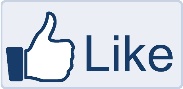 BANQUET ROOM AVAILABLE FOR MEETINGS AND PARTIES!GRADUATION,BIRTHDAY’S &OFFICE PARTIES.Check our website for our Menu www.pizzamanak.com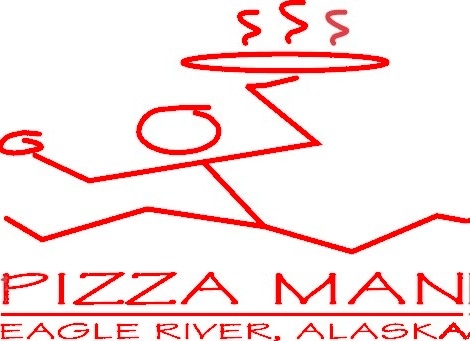 FREE DELIVERY IN THEEAGLE RIVER AREACALL FOR DELIVERYOR PICK UP694-3777HOURSMONDAY –SATURDAY11am – MidnightSUNDAY12 pm – Midnight